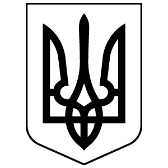 Державне підприємство«Державний експертний центр Міністерства охорони здоров’я України»(Державний експертний центр МОЗ)НАКАЗм. Київ«____»_________________20____р. 					№________________________Про уповноваження лабораторійна проведення лабораторних випробувань лікарських засобів, що подаютьсяна державну реєстраціюВідповідно до Порядку проведення експертизи реєстраційних матеріалів на лікарські засоби, що подаються на державну реєстрацію (перереєстрацію), а також експертизи матеріалів про внесення змін до реєстраційних матеріалів протягом дії реєстраційного посвідчення, затвердженого наказом МОЗ від 26 серпня 2005 року № 426 (у редакції наказу МОЗ від 23 липня 2015 року № 460), Порядку та критеріїв уповноваження лабораторій на проведення лабораторних випробувань лікарських засобів, що подаються на державну реєстрацію, затвердженого наказом Державного експертного центру МОЗ від 10 лютого 2016 року № 23НАКАЗУЮ: 1. Затвердити Перелік лабораторій, які уповноважені Державним експертним центром МОЗ на проведення лабораторних випробувань лікарських засобів, що подаються на державну реєстрацію, що додається.2. Заступнику начальника управління - начальнику відділу технічної підтримки Управління телекомунікаційних мереж та внутрішнього контролю (Юркович Р.Є.) забезпечити оприлюднення цього наказу на офіційному веб-сайті Державного експертного Центру МОЗ.3. Визнати таким, що втратив чинність наказ Державного підприємства «Державний експертний центр» Міністерства охорони здоров’я України від 11 липня 2016 року № 131 «Про уповноваження лабораторій на проведення лабораторних випробувань лікарських засобів, що подаються на державну реєстрацію».4. Контроль за виконанням цього наказу залишаю за собою.Директор                       	                                                Т.М. ДуменкоПереліклабораторій, які уповноважені Державним експертним центром МОЗ на проведення лабораторних випробувань лікарських засобів, що подаються на державну реєстраціюЗаступник директора з реєстрації та фармаконагляду 						Н.В. ШолойкоЗАТВЕРДЖЕНО Наказ державного підприємства «Державний експертний центр Міністерства охорони здоров’я України»від «___» ____ 20___ року №____№ з/пНазва1.Лабораторія фармацевтичного аналізу державного підприємства  «Державний експертний центр Міністерства охорони здоров’я України»,     м. Київ.2.Лабораторія з контролю якості медичних імунобіологічних препаратів державного підприємства «Державний експертний центр Міністерства охорони здоров’я України», м. Київ.3.Державне підприємство «Центральна лабораторія з аналізу якості лікарських засобів і медичної продукції», м. Київ4.Державна лабораторія з контролю якості лікарських засобів Державної установи «Інститут фармакології та токсикології НАМН України», м. Київ.5.Лабораторія фармакопейного аналізу Державного підприємства «Український науковий фармакопейний центр якості лікарських засобів», м. Харків.6.Товариство з обмеженою відповідальністю «Технолаб», м. Львів.